без учета НДС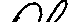 Об утверждении производственных программ и установлении тарифов на питьевую воду и водоотведениеВ соответствии с Федеральным законом от 07.12.2011 № 416-ФЗ «О водоснабжении и водоотведении» и постановлениями Правительства РФ от 13.05.2013 № 406 «О государственном регулировании тарифов в сфере водоснабжения и водоотведения» и от 29.07.2013 № 641 «Об инвестиционных и производственных программах организаций, осуществляющих деятельность в сфере водоснабжения и водоотведения» департамент цен и тарифов администрации Владимирской области постановляет:Утвердить производственные программы для МУМП ЖКХ пос. Вольгинский в сфере холодного водоснабжения и водоотведения на 2014 г. согласно приложениям №№ 1 и 2.Установить и ввести в действие тарифы на питьевую воду для МУМП ЖКХ пос. Вольгинский с календарной разбивкой:с 01 января 2014 года по 30 июня 2014 года для потребителей в размере 13 руб. 27 коп. за 1 куб. м (без учета НДС), для населения в размере 15 руб. 66 коп. за 1 куб. м (с учетом НДС);с 01 июля 2014 года по 31 декабря 2014 года для потребителей в размере 13 руб. 85 коп. за 1 куб. м (без учета НДС), для населения в размере 16 руб. 34 коп. за 1 куб. м (с учетом НДС).Установить и ввести в действие тарифы на водоотведение для МУМП ЖКХ пос. Вольгинский с календарной разбивкой:с 01 января 2014 года по 30 июня 2014 года для потребителей в размере 33 руб. 55 коп. за 1 куб. м (без учета НДС), для населения в размере 39 руб. 59 коп. за 1 куб. м (с учетом НДС);с 01 июля 2014 года по 31 декабря 2014 года для потребителей в размере 35 руб. 03 коп. за 1 куб. м (без учета НДС), для населения в размере 41 руб. 34 коп. за 1 куб. м (с учетом НДС).Настоящее постановление подлежит официальному опубликованию в средствах массовой информации.Председатель правления департамента цен и тарифов администрации Владимирской области№ п/пПоказателиУстановлен о пост. ДЦТ от № 52/20с01.09.2012Факт за 2012 годУстановлен о пост.ДЦТ от20.11.2012№30/41с01.07.2013Предложенияпредприяти я на 2014 годПринято ДЦТ с 01.07.2014Прирост,%Натуральные показатели, тыс. м3Натуральные показатели, тыс. м3Натуральные показатели, тыс. м3Натуральные показатели, тыс. м3Натуральные показатели, тыс. м3Натуральные показатели, тыс. м3Натуральные показатели, тыс. м31.Пропущено сточных вод, всего:545,991476,186668,991615,240646,97096,7в т.ч. а) от населения430,916325,498430,916417,448430,916б) от бюджетных потребителей34,97529,77034,97524,10034,975в) от прочих потребителей35,48453,60035,48428,09735,484г) от произ-ва тепловой энергии1,7761,51,7761,7761,776д) от других канализаций:42,84065,818165,840143,819143,819¥iflx£fey Центр реабилитации ФСС РФ "Вольгинский"42,84051,72864,86142,84042,840' ООО "НаучТехСтрой плюс" уь, 1 io14,090100,979100,979100,979неучтенные стоки215,192.Пропущено через очистные сооруженияв т. ч. на биологическую очистку3.Передано сточных вод на очистку другим канализациям545,991679,835668,991615,240646,97096,7ООО Технопарк "Вольгинский"545,991679,835668,991615,240646,970Полная себестоимость отвода сточной жидкости, тыс.руб.Полная себестоимость отвода сточной жидкости, тыс.руб.Полная себестоимость отвода сточной жидкости, тыс.руб.Полная себестоимость отвода сточной жидкости, тыс.руб.Полная себестоимость отвода сточной жидкости, тыс.руб.Полная себестоимость отвода сточной жидкости, тыс.руб.Полная себестоимость отвода сточной жидкости, тыс.руб.1.Перекачка сточной жидкости .всего:5331,055361,277293,247653,917556,97103,61.1затраты на покупную электрическую энергию, по уровням напряжения:984,03805,791259,871411,051419,74112,7тариф на энергию (руб/кВт.ч)4,02143,64394,20204,70624,8964объем энергии (тыс. кВт.ч)244,70221,14299,83299,83289,96удельная норма расхода. кВт/ч на 1 м30.450,460.450.490.451.2Амортизация78,3078,3078,3078,3078,30100,01.3Ремонт и технич. обслуживание256,751264,26272,67299,39103,7838,1в т.ч. капитальный ремонт1038,00текущий ремонт226,26272,7299,39103,81.4Затраты по оплате труда2455,971806,813767,584004,933948,42104,8Численность20,2013,9020,2020,2020,20Средняя зарплата,руб. в мес10131,8810832,1915542,8216521,99■ 16288,87Страховые взносы, %34,2030,1430,2026,0030,201.5Страховые взносы с оплаты работников839,94544,651137,811041,281192,42104,81.6Цеховые расходы716,07861,46777,01818,96814,30104,8в т. ч. ФОТ323,93384,41367,28390,41384,91104,8Численность1,801,801,801,801,80Средняя зарплата,руб. в Мес14996,517796,817003,918074,517820,08Страховые взносы, %34,2030,1430,2026,0030,20страховые взносы с оплаты труда110,78115,88110,92101,51116,24104,8прочие281,36361,17298,80327,04313,15104,82.Очистка сточной жидкости, всего:3.Транспортирование и утилизация, всего4.Проведение авар-восстан.работ5.Ремонтный фонд6.Услуги по очистке стоков и утилизации сточной жидкости, оказываемые сторонними организациями9020,8610284,4713098,8415670,1613224,07101,0ООО Технопарк "Вольгинский"9020,8610284,4713098,8415670,1613224,07101,0Тариф, руб. за 1 куб. м стоков16,5215,1319,5825,4720,44104,4Объем принятых стоков, тыс.куб.м545,991679,835668,991615,240646,9707.Общехозяйственные расходы1436,603158,161759,821854,851844,29104,8в т.ч. ФОТ955,811323,811226,091303,331284,95104,8Численность4,805,004,804,804,80Средняя зарплата,руб. в мес16593,9722063,5021286,3522627,2622308,10Страховые взносы, %34,2030,1430,2026,0030,20страховые взносы с оплаты АУП326,89399,05370,28338,87388,05104,8прочие153,901435,30163,44212,65171,29104,88.Прочие прямые расходы9.Недополученная выручка10.ВСЕГО расходов по полн. себест.15788,5218803,9022151,9025178,9222625,33102,1Электроэнергия всего, руб.984,03805,791259,871411,051419,74112,7тыс. кВт.ч., всего244,7221,1299,8299,8290,0цена, руб. за 1 кВт/ч4,0213,6444,2024,7064,896удельная норма расхода. кВт/ч на 1 м30.450.460.450,490.45Всего ФОТ по отрасли, тыс.руб.3735,713515,035360,965698,675618,28104,8численность, чел.26,8020,7026,8026,8026,80Средняя зарплата,руб. в мес11616,014150,716669,617719,717469,811.Себестоимость 1 куб.м сточной жидкости, руб.28,9239,4933,1140,9334,97105,612.Прибыль278,57295,84326,9037,5012,7